2019 Take A Seat For CHAIRITYARTIST ENTRY FORM/ELIGIBILITY/REQUIREMENTS/EXHIBITION AGREEMENTREQUIRED: Signed Entry Form as a note of intention to participateEntry Form Deadline: September 6, 2019Chair Drop-off (Chairs need to be brought to Eclection to be photographed, then taken to local Host Business by artist): Appointment times available.Walk of Chairs: Chairs will be on display at local host businesses from October 14-18.  Encourage friends to visit your chair and vote!Reception, Exhibit & Auction: October 19, Cocktail hour and chair preview 5-6, auction and reception 6-9pm.Eligibility:  The competition is open to professional and amateur artists. Entries: No entry fee. Cost of chair is artist’s responsibility. Artists will receive one free ticket to the Reception and AuctionMedium: Artwork must be done on a sitting chair of your choice, built, recycled or transformed into an original piece of art. Void of profanity and offensive imagery. All chairs must be “exhibition ready." Chair art medium is at the discretion of the artist (Some examples are: paint, collage, fiber, illustration, mixed media, wire, etc.) Please seal chair to protect artwork. Max size: no larger than 40” wide x 40“deep x 50” tall.Auction: Chairs will be auctioned off for charity. All proceeds from bids will benefit “Next Step Ministries”, a local safe house for victims of domestic violence.Saturday, October 19th from 5-9 p.m. Cocktail hour/chair preview, reception & auctionWe would appreciate the artist's presence at reception but it is not required. Voting for the “People’s Choice Award" will take place during the week prior to the reception where chairs are featured in local businesses.Please fill out the entry form below to enter the Take a Seat for Chairity Event.ARTIST NAME:   ________________________________________________________________________________ 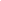 TITLE OF CHAIR: ________________________________________________________________________________	EMAIL ADDRESS:   __________________________________   PHONE NUMBER:   ___________________________FACEBOOK PAGE/NAME: _________________________________________________________________________	STREET ADDRESS:   ______________________________________________________________________________	CITY, STATE, ZIP CODE:   __________________________________________________________________________	AGE:	under 18		18-­‐25		26-­‐35		36-­‐45		46+Agreement for Exhibition: By submitting the Entry Form, artist grants Eclection and associated parties to abide by the terms and conditions contained on this Entry Form/Agreement for Exhibition. Artist warrants full ownership of submitted chair and allows Eclection full rights to use images of work in promotion of the exhibition.   Acceptance of terms does not guarantee selection into the exhibition. Artist will be notified if entry is not accepted. All professional efforts will be given to ensure the safety and wellbeing of all chairs accepted into the exhibition and will not be responsible for any damage to your chair. Entries will be on display throughout shops in downtown Kernersville to promote event prior to the reception.By signing below you are agreeing to the use of your chair to be auctioned and sold to benefit a non-profit charity event.X ________________________________________________________	Date: ______________________________